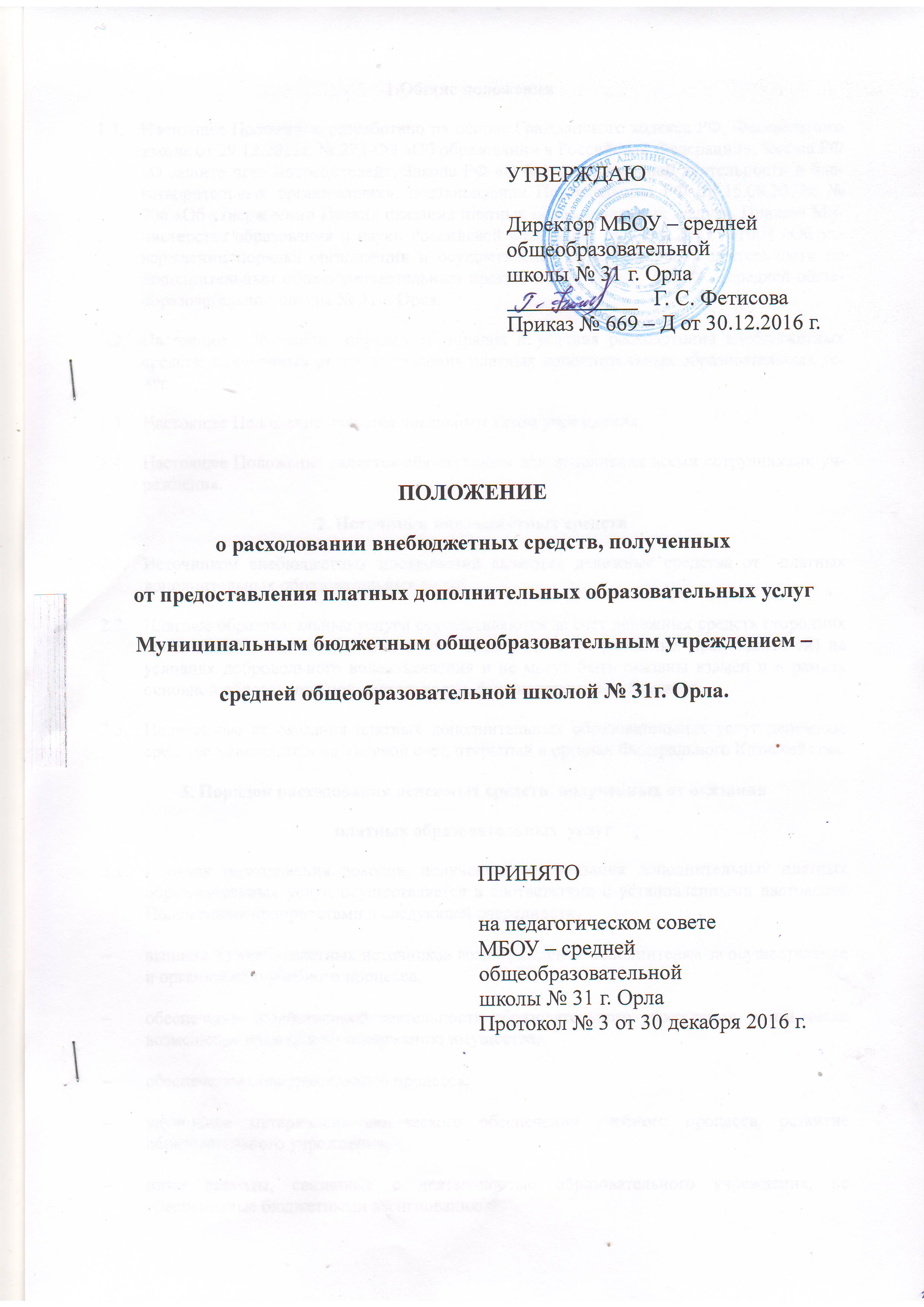 1.Общие положенияНастоящее Положение разработано на основе Гражданского кодекса РФ, Федерального закона от 29.12.2012г. № 273-ФЗ «Об образовании в Российской Федерации», Закона РФ «О защите прав потребителей», Закона РФ «О благотворительной деятельности и благотворительных организациях», постановления Правительства РФ от 15.08.2013г. № 706 «Об утверждении Правил оказания платных образовательных  услуг», Приказа Министерства образования и науки Российской Федерации от 29.08.2013 №1008 «Об утверждении порядка организации и осуществления образовательной деятельности по дополнительным общеобразовательным программам», Устава  МБОУ – средней общеобразовательной школы № . Орла.Настоящее  Положение определяет порядок и условия расходования внебюджетных средств, полученных от предоставления платных дополнительных образовательных услуг.Настоящее Положение является локальным актом учреждения. Настоящее Положение является обязательным для исполнения всеми сотрудниками учреждения.2. Источники внебюджетных средствИсточником внебюджетных поступлений являются денежные средства от  платных дополнительных образовательных услуг.Платные образовательные услуги осуществляются за счет денежных средств сторонних организаций или частных лиц, в том числе родителей (законных представителей) на условиях добровольного волеизъявления и не могут быть оказаны взамен и в рамках основной образовательной деятельности, финансируемой из бюджета. Полученные от оказания платных дополнительных образовательных услуг денежные средства зачисляются на лицевой счет, открытый в органах Федерального Казначейства. 3. Порядок расходования денежных средств, полученных от оказанияплатных образовательных  услугПорядок расходования доходов, полученных от оказания дополнительных платных образовательных услуг, осуществляется в соответствии с установленными настоящим Положением приоритетами в следующей очередности:выплата из внебюджетных источников вознаграждения исполнителям за осуществление и организацию учебного процесса,обеспечение хозяйственной деятельности образовательного учреждения, в том числе возмещение расходов по содержанию имущества,обеспечение образовательного процесса,улучшение материально-технического обеспечения учебного процесса, развитие образовательного учреждения,иные расходы, связанные с деятельностью образовательного учреждения, не обеспеченные бюджетными ассигнованиями.Процентное распределение денежных средств:Вознаграждение основного персонала:40 % от общего дохода составляют затраты на вознаграждение исполнителям, занятым в процессе предоставления платных образовательных услуг – педагогамМБОУ – средней общеобразовательной школы № . Орла.3.2.2. Вознаграждение административного и вспомогательного персонала:6 % –руководителю учреждения;6 % –ответственному за организацию платных услуг; 6 % – исполнителям бухгалтерских операций по оказанию платных услуг;Вознаграждениеадминистративному и вспомогательному персоналу рассчитывается от общей суммы поступивших средств.Вознаграждение исполнителям выплачивается согласно акту оказанных услуг.Производится от вознаграждения исполнителейначисление страховых взносов (отчисления в пенсионный фонд, фонд обязательного медицинского страхования и т.д.) в размере 27,1 %.Оставшиеся от общего доходасредства   направляются   на оплату коммунальных услуг –согласно тарифу, развитие и укрепление материально-технической базы, на услуги, оказываемые банком по переводу денежных средств –согласно тарифам банка.К расходам по развитию и укреплению материально-технической базы, непосредственно связанным с совершенствованием организации образовательного процесса и повышением качества услуг,  относятся:  приобретение оборудования, хозяйственного инвентаря, ремонт здания с учетом стоимости материалов, приобретение наглядных пособий, учебно-методической литературы, модернизация и совершенствование основных фондов, приобретение запасных частей и комплектующих изделий для ремонта оборудования, оргтехники, хозяйственного инвентаря, расходных материалов для оргтехники (картриджи, тонеры и проч.). Расходование внебюджетных средств, полученных от предоставления платных дополнительных образовательных услуг, осуществляется в пределах фактически поступивших средств. После расходования средств, указанных в п. 3.2.по итогам работы за полугодие, год, в конце учебного года может выплачиваться часть прибыли сотрудникам, задействованным в оказании платных услуг.Основным документом, определяющим распределение доходов, является план финансово-хозяйственной деятельности.4. Ответственность образовательного учрежденияОбразовательное учреждение ведет строгий учет и контроль по расходованию внебюджетных средств.Ответственность за выполнение плана финансово-хозяйственной деятельности, соблюдение действующих нормативных документов в сфере оказания платных образовательных услуг несет руководитель учреждения.Контроль за организацией и условиями предоставления платных образовательных услуг осуществляют государственные органы и организации, на которые в соответствии с законами и иными правовыми актами РФ возложена ответственность по проверке деятельности образовательных учреждений, а также заказчики услуг в рамках договорных отношений.